ΣΥΛΛΟΓΟΣ ΕΚΠΑΙΔΕΥΤΙΚΩΝ Π. Ε.                    Μαρούσι 3 – 2 – 2023                                                                                                                   ΑΜΑΡΟΥΣΙΟΥ                                                   Αρ. Πρ.: 36Ταχ. Δ/νση: Μαραθωνοδρόμου 54                                             Τ. Κ. 15124 Μαρούσι                                                            Τηλ.: 2108020788 Fax:2108020788                                                       Πληροφ.: Δ. Πολυχρονιάδης 6945394406                                                                                     Email:syll2grafeio@gmail.com                                           Δικτυακός τόπος: http//: www.syllogosekpaideutikonpeamarousiou.grΠΡΟΣ:  ΤΑ ΜΕΛΗ ΤΟΥ ΣΥΛΛΟΓΟΥ ΜΑΣ Κοινοποίηση: Δ. Ο. Ε., Συλλόγους Εκπ/κών Π. Ε. της χώρας, Δ/νση Π. Ε. Β΄ Αθήνας  ΟΛΟΙ/ΟΛΕΣ ΣΤΗΝ ΠΑΡΑΣΤΑΣΗ ΔΙΑΜΑΡΤΥΡΙΑΣ ΤΩΝ ΣΥΛΛΟΓΩΝ ΕΚΠ/ΚΏΝ Π. Ε. ΤΗΣ Β΄ ΑΘΗΝΑΣ στην έδρα της Διεύθυνσης την ΤΕΤΑΡΤΗ 8 – 2 – 2023 στις 13:30 ΑΜΕΣΗ ΜΟΝΙΜΟΠΟΙΗΣΗ ΤΩΝ ΝΕΟΔΙΟΡΙΣΤΩΝ ΕΚΠΑΙΔΕΥΤΙΚΩΝ ΤΩΡΑ – Η ΑΞΙΟΛΟΓΗΣΗ ΔΕ ΘΑ ΠΕΡΑΣΕΙ Συναδέλφισσες, συνάδελφοιστο πλαίσιο των αποφάσεων του κλάδου και της Δ. Ο. Ε. και αντιδρώντας στην εφαρμογή της ατομικής αξιολόγησης των εκπαιδευτικών και των νόμων 4823/2021 & 4692/2020 οι τρεις Σύλλογοι Εκπ/κών Π. Ε. της Β΄ Αθήνας (Αμαρουσίου – «Γ. Σεφέρης» & «Ο Περικλής») διοργανώνουν από κοινού παράσταση διαμαρτυρίας στην έδρα της Διεύθυνσης Π. Ε. Β΄ Αθήνας (Λεωφόρος Κηφισιάς 18 – Μαρούσι) την ΤΕΤΑΡΤΗ 8 – 2 – 2023 στις 13:30 διεκδικώντας την κατάργηση της τροπολογίας νόμου περί ατομικής αξιολόγησης των εκπ/κών αρχίζοντας από τους νεοδιόριστους συναδέλφους μας και την κατάργηση των νόμων 4823/2021 και 4692/2020.Η ΑΞΙΟΛΟΓΗΣΗ ΔΕ ΘΑ ΠΕΡΑΣΕΙ ΑΥΤΟΙ ΠΟΥ ΔΙΔΑΣΚΟΥΝ ΤΑ ΠΑΙΔΙΑ ΔΕΝ ΜΠΟΡΟΥΝ ΝΑ ΣΕΡΝΟΝΤΑΙ Καλούμε τα μέλη του σωματείου μας να παραβρεθούν μαζικά στην παράσταση διαμαρτυρίας της Τετάρτης 8 – 2 – 2023 στις 13:30 στην έδρα της Δ/νσης Π. Ε. Β΄ Αθήνας (Λεωφόρος Κηφισιάς 20, Μαρούσι). 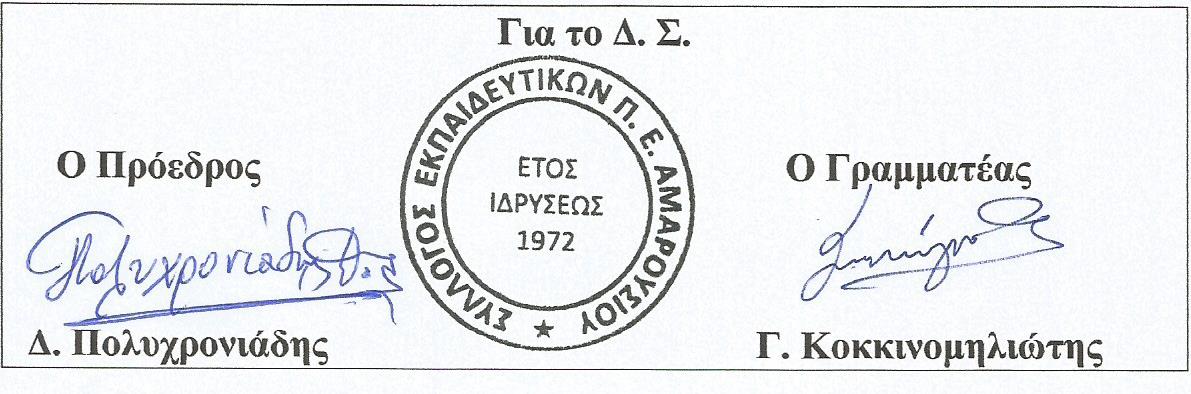 